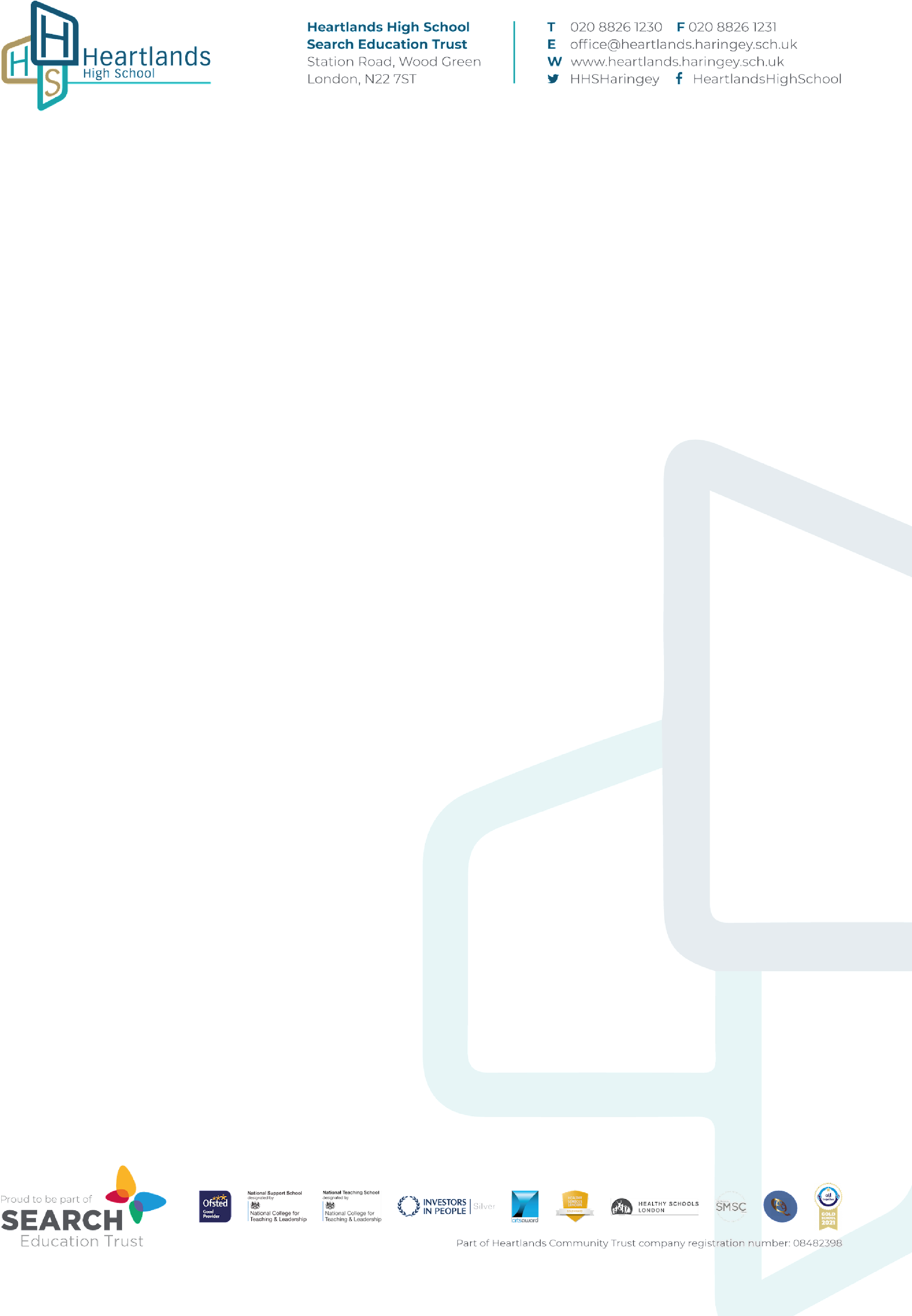 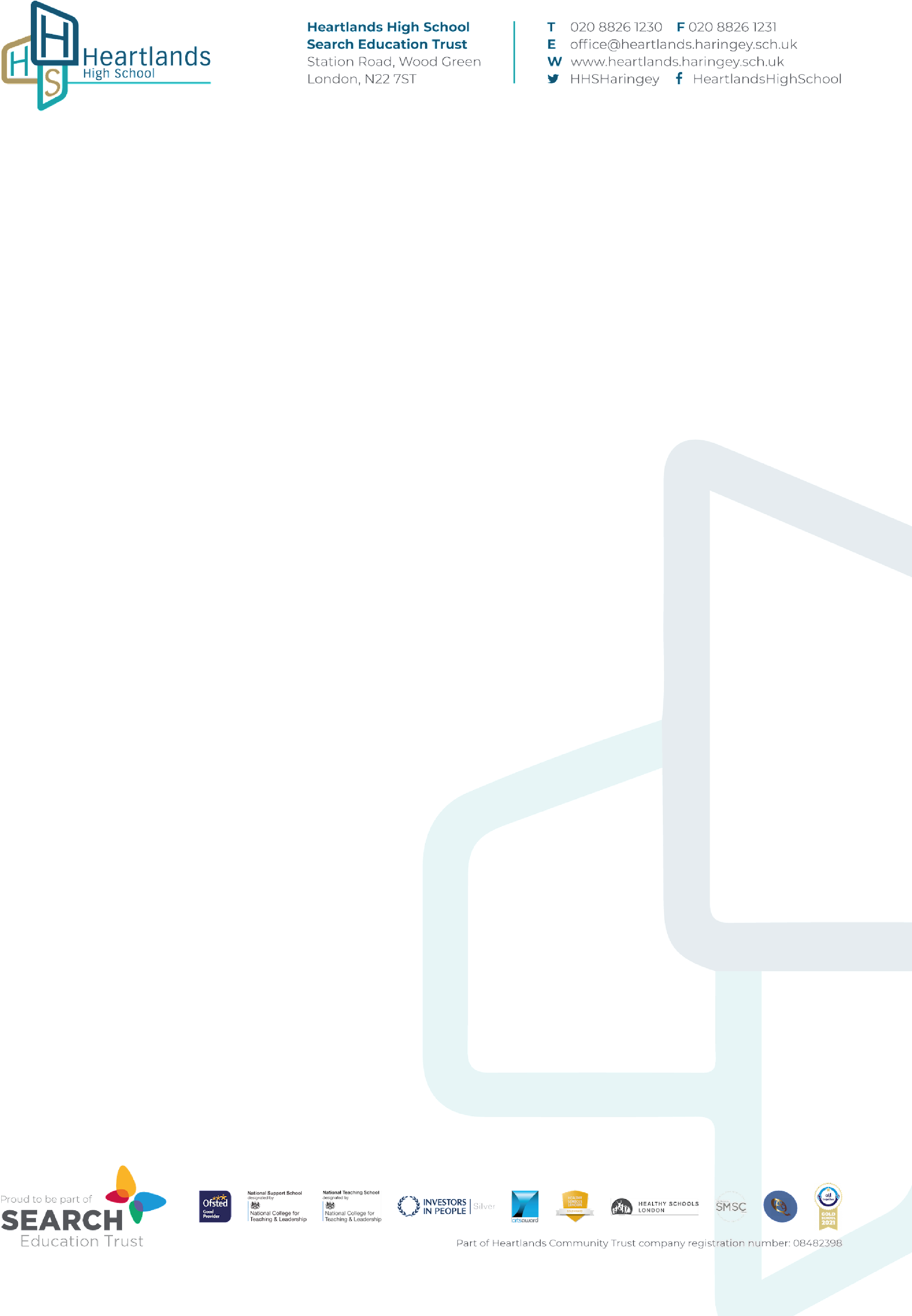 Reply slipReturn to Mr Maclaren via email: donald.maclaren@heartlands.haringey.sch.ukStudent’s name:  _________________Oscar Abbots__________________________Student’s date of birth:  _09_ / _12_ / __2009_____Tutor group e.g. (PMC)  ___8SFD____________Medical requirements: Please list any medication, allergies, previous injuries or medical issues below. If listing medication please include quantities and times to be taken.______________________n/a____________________________________________________________________ _____________________________________________________________________________________________Dietary requirements: Please list any dietary needs or food allergies below, including medication.___________________________________n/a______________________________________________________IMPORTANT Specific food allergies - Tick the boxes where your child has allergiesTravel Sickness - Circle Yes or No belowDoes your child experience travel sickness?	Yes   /  In the event that your child is travel sick, do you give permission for them to be given travel sickness tablets?  /    NoI would like my child (name) ___________Oscar Abbotts________________________ to attend the Bushcraft tripSigned:  _________Lucy Abbotts_______________________Email address for future correspondence (please complete)  lucy.bevan@btopenworld.com__________________Thank you for taking the time to complete this form. Your child’s name will be added to a list, you will then be emailed when their place is confirmed and asked to pay the deposit. Thank you, Mr Maclaren